Supplementary DataFigure S1. Collection sites of seven Australian Ptr isolates from the fieldEach collection site is depicted as a grain pictogram with the different colours representing isolates from different states. The exception is Western Australia, where the three blue Ptr strains were isolated from wheat whilst the yellow site represents a Ptr strain isolated from barley. All other Ptr strains were isolated from wheat. This figure was created using Map Data © 2021 Google. 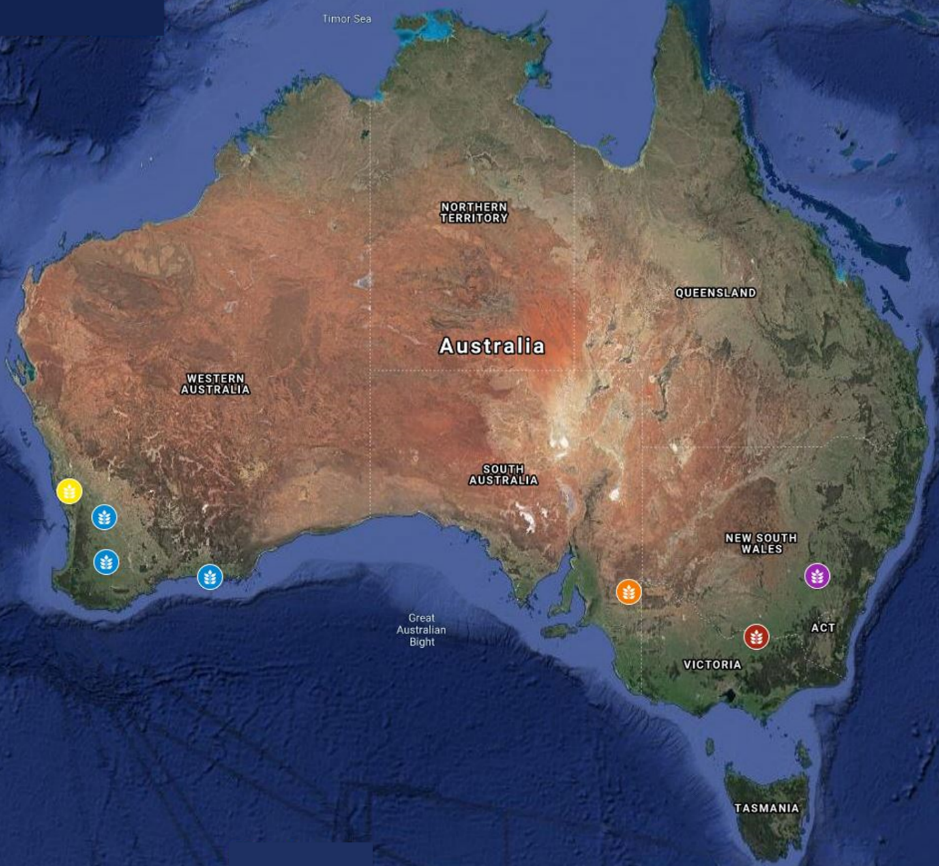 Table S1. Growth conditions tested for conidia production in Ptr Table S2. All harvesting parameters tested for purity and concentration in Ptr 
Optimal values are underlined.ParametersVegetative ConidiophoreConidiaDuration3, 5, 7, 10, 12, 14 days6, 12, 18, 24, 48 h6, 12, 18, 24, 48 hLight SourceWhite, N-UV, UV-B, BLB, DarknessWhite, N-UV, UV-B, BLB, DarknessWhite, N-UV, DarknessLight Cycle12h Light/Dark, Continuous12h Light/Dark, Continuous12h Light/Dark, ContinuousTemperature22-26C22-26C15-24CPlate LidSealed, Removed, Loose Sealed, Removed, Loose Sealed, Removed, Loose Growth MediaV8-PDA, ½ PDA, TWAV8-PDA, ½ PDA, TWA-Plug LocationGrowing Edge, Total--Wounding 200ul Tip End, 1ml Tip End, Cork Borers--StagesTested parametersPreparationNone, Remove Excess AgarSolution Gelatin at 5 %, 0.5 %, 0.05 %, Tween 20 at 2 %, 0. 2%, 0.02 %, H2OReleaseNone, Tip Scraping, Scalpel Scraping, Vortexing, Shaker Rack, Centrifuge, Large Brush, Small BrushExtractionRegular Pipetting, Pouring, Pipetting with a cut tip, direct pour followed by washing with a cut tipPurificationNone, Gauze, cheesecloth, sorbitol gradient, 4000 rpm spin, 1000 rpm spin, ConcentrationNone, 4000 rpm spin, 1000 rpm spin